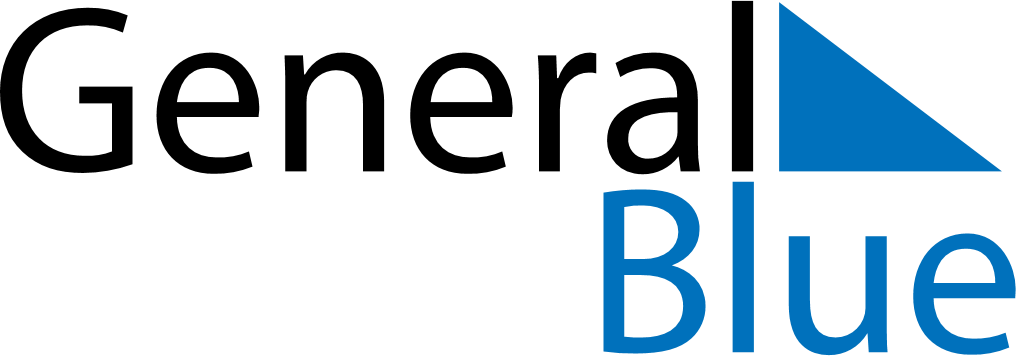 January 2018January 2018January 2018January 2018SloveniaSloveniaSloveniaMondayTuesdayWednesdayThursdayFridaySaturdaySaturdaySunday12345667New Year’s DayNew Year’s Day8910111213131415161718192020212223242526272728293031